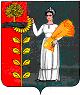 СОВЕТ ДЕПУТАТОВ СЕЛЬСКОГО ПОСЕЛЕНИЯ ПУШКИНСКИЙСЕЛЬСОВЕТ ДОБРИНСКОГО МУНИЦИПАЛЬНОГО РАЙНАЛИПЕЦКОЙ ОБЛАСТИ РОССИЙСКОЙ ФЕДЕРАЦИИ42-я сессия Р Е Ш Е Н И Е                       26.12.2017 г.                         с. Пушкино                           № 121 – рсО внесении изменений в Положение о денежном содержании и социальных гарантиях военно-учетного работника сельского поселения Пушкинский сельсовет Добринского муниципального района Липецкой области Российской Федерации(утвержденное решением Совета депутатов сельского поселения  Пушкинский сельсовет от №37-рс от 27.10.2010г)Рассмотрев внесенный проект Администрации сельского поселения Пушкинский сельсовет «Положения о денежном содержании и социальных гарантиях военно-учетного работника сельского поселения Пушкинский сельсовет Добринского муниципального района Липецкой области Российской Федерации», руководствуясь статьей 35 Устава сельского поселения Пушкинский сельсовет, учитывая решения постоянной комиссии по экономике, бюджету, местным налогам и сборам, социальным вопросам, Совет депутатов сельского поселения РЕШИЛ:1. Внести изменение в «Положение о денежном содержании и социальных гарантиях военно-учетного работника сельского поселения Пушкинский сельсовет Добринского муниципального района Липецкой области Российской Федерации» (прилагаются).2.Направить указанный нормативный правовой акт главе сельского поселения для подписания и официального обнародования.3.Настоящее решение вступает в силу с 01.01.2018 года.Председатель Совета депутатов      сельского поселенияПушкинский сельсовет                                                      Н.Г. Демихова Принято решением  Совета депутатовсельского поселения Пушкинский сельсовет№ 121-рс от 26.12.2017г.Изменение в Положение о денежном содержании и социальных гарантиях военно-учетного работника сельского поселения Пушкинский сельсовет Добринского муниципального района Липецкой области Российской Федерации Внести в «Положение о денежном содержании и социальных гарантиях военно-учетного работника сельского поселения Пушкинский сельсовет Добринского муниципального района Липецкой области Российской Федерации» (утвержденное решением Совета депутатов сельского поселения  Пушкинский сельсовет от №37-рс от 27.10.2010г) следующие изменения:1.В приложении 1 в таблице о размерах должностных окладов военно-учетного работника сельского поселения Пушкинский сельсовет                                                                 (в руб.)Глава сельского поселения Пушкинский сельсовет                                                               Демихова Н.Г.Квалификационные требования (характеристики) по должностямДолжностной   окладИнспектор                                                        7650